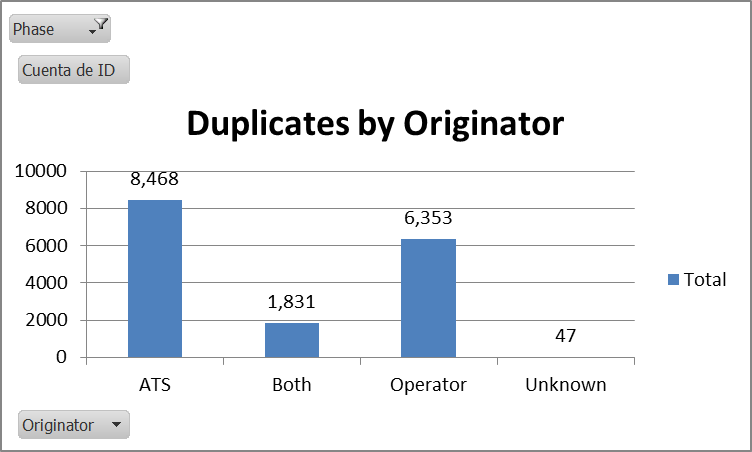 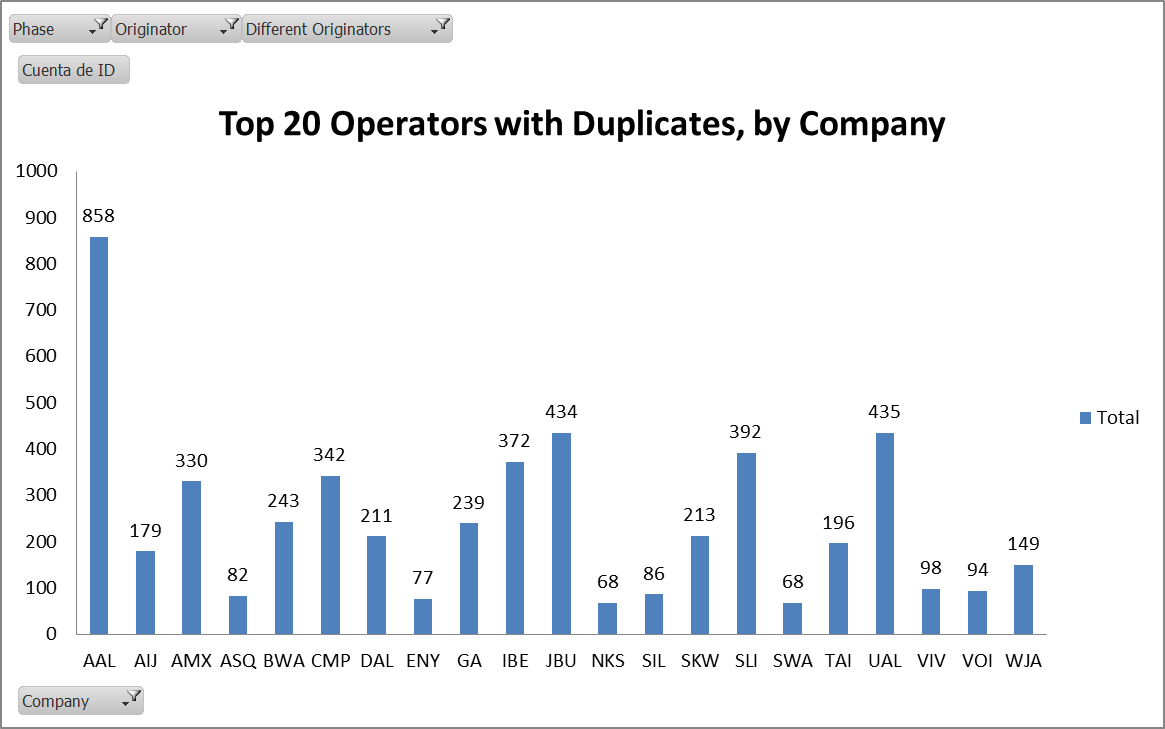 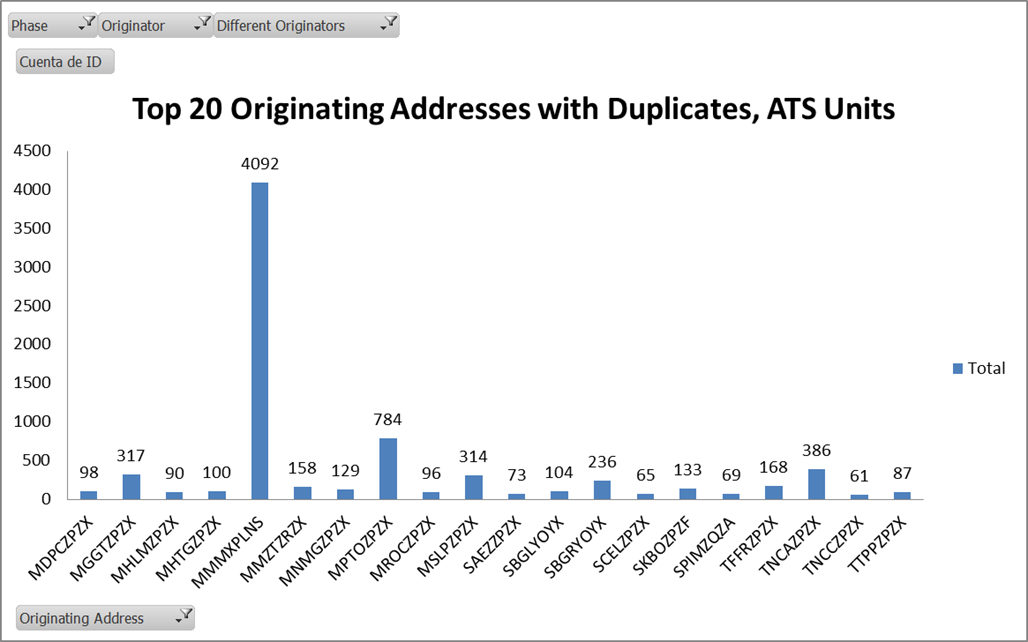 Address (Operator)TotalCYKFNSSW5CYYCMPEX1CYYZWJAO1CYYZXNST8CYYZXXSK1EDDFAEAX4EDDFCFGO10EDDFDLHD1EDDFGECO1EDDFNAXX1EDDFQTRX2EDDVTUIO15EGCCMYTX6EGKKVIRW8EGLFGMAX6EGLLBAWC3EGLLBAWH7EHAMKLMF9EHAMMPHO1ELLXCLXO3FAORZPZX1GOOYFDPA1KABQASHD2KAUSZXBT1KBEZYYXX5KBWIXAAE1KCBEXAAK1KCHIUALS1KCMHEJAA12KDENFFTD1KDENXLDB1KDENXLOS1KFATAAYD12KGSODYAD1KHOUARCW5KHOUITPX1KHOUXBOO2KJFKBUD4KJFKGTIW6KKAPYYXX1KLAXPCXX3KLINABXD1KMEMFDXB2KMEMFDXD2KMIASGHO1KMOWNWSX1KMXONOSP1KNPAXAAF3KOENXLQS1KSDFUPDL1KSDFUPSI5KSDFUPSY3KSEAASAB14KSFOVRDX8KSNAXGSX5KSRQXAAD1KSTLGJSO1KYIPCKSH1LEPAEVEX1LFBOAFMI11LFPGAFRW6LFPOCAJX1LIRFBPAO4LSGGDGXX1LSZHSWRW1LTBATHYW3MMCZXMXO3MMMDXMXO5MMMXSVIX2MMMXTAOX14MMMXXMXO1MMMYSLIX2MMSPESFO1MMTOXMEA7MMUNXMXO12MMVRXMXO1MPTOZPZX1RKSSKALO8SAEZARGO2SBSPAZUW2SBSPTAMO12SCELLANW6SKBOZPZX1SYCJZPSD2TBPBZPZX2TFFRZPZX1TGPYATOM5TTPPSELX5UWLWIEPN4VHHHCPAO6YSSYQFAA1ZBAAUDXX5Total general346Address (ATS Unit)TotalCZQXZQZX1EGWUYWYO2FAORZPZX5FNLUZPZX2GOOOZIZX1KANDYFYX3KBDRYFYX2KBTVYFYX2KCXOYFYX3KDCAYFYX2KDCMYYYX1KDENYFYX1KFTWYFYX5KGNVYFYX1KHHRYFYX3KIPTYFYX1KISPYFYX1KMCNYFYX2KMIVYFYX1KPIEYFYX3KPRCYFYX3KRCHYXYX13KRNOYFYX2KZCRZQZX2KZCZZQZX2KZMAZPZX1LETOZPZX2LTBDZPZX1MBPVZTZX14MDCSZQZX1MDLRZPZX1MDSTZPZX10MGGTZQZX2MHLCZPZX2MHROZPZX8MKJKZQZX1MKJPYOYX10MMEXZRZX9MMTPZTZX6MMTYZRZX6MNMGZTZX1MPDAZPZX2MPZLZQZX6MRLBZPZX12MSLPZQZX1MTEGZQZX5MUFHZQZX1MUFHZRZX1MUGMYXYX4MUSCZPZX2MUVRZPZX2MWCRYOYX3MYNNYFYX2SBBEYOYX2SBEGYOYX3SBELYOYX1SBORYOYX1SCDAZPZX1SEFGZQZX8SEGUZPZX15SKBGZPZF1SKBOZPZX5SKBPYOYX1SKBQZPZF1SKBQZPZX3SKBZZPZF1SKCGZPZF1SKCLZPZF5SKEDZQZX1SKRGZPZF13SKRGZPZX1SKSPZPZX1SLVRZPZX9SMJPYFYX1SMJPZFZX3SPIMZQZX1SUMUZPZX1SVBCZPZX3SVCSYFYB1SVCSZPZX7SVCSZTZX1SVJCZPZX4SVJCZTZX1SVJPZPZX1SVMCYFYA1SVMCZPZX5SVMGYFYX1SVMGZPZX3SVMIYFYX4SVMIZTZX1SVMTZPZX1SVVAZPZX8SYCJYAYX1SYCJZPSD1SYGCZQZX3SYGOYMYX1SYGOZTZX4SYSCZPZS1TAPAZPZX10TDCFZPZX1TDPDZPZX2TFFFZTZX1TFFGZPZX3TFFJZPZX4TGPYZPZX1TKPKZPZX3TLPCZPZX2TLPLZPZX5TNCAZTZX1TNCBZPZF1TNCBZPZX9TNCFZQZA1TNCFZQZX14TQPFZTZX11TRPGZPZX1TTPPZQZX1TTZPZQZX5TUPJZTZX8ZSSSZPZX7Total general404